				        Bewandert. Begeistert. Bewährt.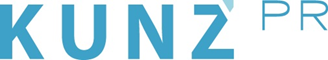 Presse-Info Alta Badia24. Juli 2023Einfach autofrei unterwegs: Alta Badia schafft Anreize für einen nachhaltigen Urlaub(Alta Badia) Wer die Autoschlüssel an der Hotel-Rezeption abgibt und mindestens drei Tage autofrei in Alta Badia unterwegs ist, kann sich bei der Abreise neben unvergesslichen Momenten auf ein ladinisches Geschenk freuen. Doch nicht nur das: Die Initiative Stopp, aber mit Genuss! belohnt umweltbewusstes Verhalten mit Preisnachlässen für Veranstaltungen und Ausflüge des Tourismusbüros Alta Badia, ermäßigtem Zugang zum Biotopsee in Corvara, zum Hochseilgarten in Colfosco und freiem Eintritt ins ladinische Museum. Die Vorteilskarte zur Aktion gibt’s beim Einchecken. Praktisch: Mit der App Moovit haben Gäste die Fahrpläne der Öffis und Bergbahnen immer dabei. Insgesamt 19 Aufstiegsanlagen bringen Touristen nachhaltig auf die Berge und wieder hinab. Sogar zwischen den Dörfern pendeln sie CO2- und stressfrei. Warum die Anlagen als alternatives Transportmittel zum Auto dienen, beantworten Mitarbeitende des Unternehmens Impianti Colfosco am 24. Juli, 14. August und 11. September vor Ort (Anmeldung erforderlich). Wer gerne selbst aktiv ist, nutzt das E-Bike-Sharing auf 2000 m Höhe und erkundet die Bergwelt vom Sattel aus. Die Angebote zur nachhaltigen Fortbewegung tragen erheblich zur CO2-Einsparung bei und leisten damit einen Teil zur Erfüllung des Klimaplans der Region. www.altabadia.org